Reakce hořčíku s manganistanem draselnýmPracovní list je určen pro žáky středních škol. Zpracováním pracovního listu si zopakují vlastnosti a použití manganistanu draselného a redoxní reakce.Reakce hořčíku s manganistanovou dezinfekcí________________________________________________________Označte správnou odpověď.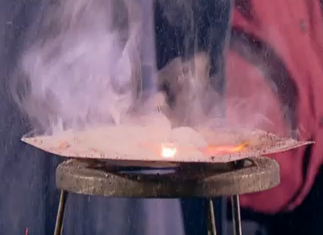 Co se stane, když zapálíme práškový hořčík s manganistanem draselným?Směs začne kouřit a dýmit.Dojde k silnému záblesku.Směs začne hořet fialovým plamenem.K čemu byla tato chemická reakce poprvé používána?…………………………………………………………………………………………………………….Zapište chemickou reakci z videa chemickou rovnicí, určete stechiometrické koeficienty a prvek, který se oxiduje a který se redukuje.………………………………………………………………………………………………………………………………………………………………………………………………………………………………………………………………………………………………………………………………………Co je oxidovadlo a co je redukovadlo?…………………………………………………………………………………………………………………………………………………………………………………………………………………………Určete oxidační čísla manganu v následujících sloučeninách.KMnO4, K2MnO4, MnO2, MnOTriviální název KMnO4 najdete v tajence.1. jeden ze vzácných plynů2. vojenský plyn, který byl použit v první světové válce3. 3% antiseptický kožní roztok4. záporně nabitá částice5. jediný kov, který je při normální teplotě kapalný6. částice složené z atomů nebo iontů7. kladně nabitá elektroda8. chemický prvek patřící mezi vzácné plyny9. druh gumy, která se podobá kaučuku10. přírodní dusíkaté látky11. fyzikální veličina a vlastnost hmoty se nazývá elektrický …Co jsem se touto aktivitou naučil(a):………………………………………………………………………………………………………………………………………………………………………………………………………………………………………………………………………………………………………………………………………Autor: Zora Knoppová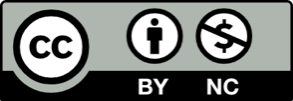 Toto dílo je licencováno pod licencí Creative Commons [CC BY-NC 4.0]. Licenční podmínky navštivte na adrese [https://creativecommons.org/choose/?lang=cs].